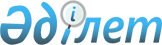 Өсімдік шаруашылығы өнімінің шығымдылығы мен сапасын арттыруды субсидиялаудың кейбір мәселелері туралы
					
			Күшін жойған
			
			
		
					Павлодар облыстық әкімдігінің 2012 жылғы 18 сәуірдегі N 77/4 қаулысы. Павлодар облысының Әділет департаментінде 2012 жылғы 04 мамырда N 3204 тіркелді. Күші жойылды - Павлодар облыстық әкімдігінің 2013 жылғы 22 мамырдағы N 165/5 қаулысымен      Ескерту. Күші жойылды - Павлодар облыстық әкімдігінің 22.05.2013 N 165/5 қаулысымен.

      Қазақстан Республикасының 2001 жылғы 23 қаңтардағы "Қазақстан Республикасындағы жергілікті мемлекеттік басқару және өзін-өзі басқару туралы" Заңы 27-бабының 2-тармағына, Қазақстан Республикасы Үкіметінің 2011 жылғы 4 наурыздағы N 221 қаулысымен бекітілген Өсімдік шаруашылығы өнімінің шығымдылығы мен сапасын арттыруға жергілікті бюджеттерден субсидиялау қағидасының 2, 6, 66-тармақтарына сәйкес облыс әкімдігі ҚАУЛЫ ЕТЕДІ:



      1. Мыналар:



      Павлодар облысының басымдықты ауыл шаруашылығы дақылдарының тізбесі 1-қосымшаға сәйкес;



      Павлодар облысының басымдықты ауыл шаруашылығы дақылдары бойынша субсидиялардың нормалары 2-қосымшаға сәйкес;



      субсидияланатын тыңайтқыштар мен гербицидтердің түрлерi, сондай-ақ субсидиялардың нормативтері:

      өндірушілер сатқан тыңайтқыштардың 1 тоннасына (литріне, килограмына) арналған 3-қосымшаға сәйкес;



      тыңайтқыш жеткiзушiден және (немесе) шетелдiк тыңайтқыш өндiрушiлерден сатып алынған тыңайтқыштардың 1 тоннасына (литріне, килограмына) арналған 4-қосымшаға сәйкес;



      гербицид жеткізушілерден сатып алынған гербицидтердің 1 килограмына (литріне) арналған 5-қосымшаға сәйкес белгіленсін.



      2. Қалалар мен аудандар әкімдері субсидиялардың мақсатты пайдаланылуын қамтамасыз етсін.



      3. Павлодар облысы әкімдігінің 2011 жылғы 5 мамырдағы "Өсімдік шаруашылығы өнімінің шығымдылығы мен сапасын арттыруды субсидиялаудың кейбір мәселелері туралы" N 79/3 қаулысының күші жойылды деп танылсын (Нормативтік құқықтық актілерді мемлекеттік тіркеу тізілімінде N 3187 болып тіркелді, 2011 жылғы 26 мамырдағы N 58 "Сарыарқа самалы", 2011 жылғы 26 мамырдағы N 58 "Звезда Прииртышья" газеттерінде жарияланды).



      4. Осы қаулының орындалуын бақылау облыс әкімінің орынбасары  Н.К. Әшімбетовке жүктелсін.



      5. Осы қаулы алғаш ресми жарияланған күннен кейін он күнтізбелік күн өткеннен соң қолданысқа енеді.      Облыс әкімі                                Е. Арын      Келісілді      Қазақстан Республикасы

      Ауыл шаруашылығы министрі                  А. Мамытбеков

      2012 жылғы

Павлодар облысы әкімдігінің

2012 жылғы 18 сәуірдегі  

N 77/4 қаулысына     

1-қосымша        

Павлодар облысының басымдықты ауыл

шаруашылығы дақылдарының тізбесі

Павлодар облысы әкімдігінің

2012 жылғы 18 сәуірдегі  

N 77/4 қаулысына     

2-қосымша        

Павлодар облысының басымдықты ауыл шаруашылығы

дақылдары бойынша субсидиялардың нормалары

Павлодар облысы әкімдігінің

2012 жылғы 18 сәуірдегі  

N 77/4 қаулысына     

3-қосымша        

Өндірушілер сатқан тыңайтқыштардың 1 тоннасына

(литріне, килограмына) субсидиялардың нормативтері

Павлодар облысы әкімдігінің

2012 жылғы 18 сәуірдегі  

N 77/4 қаулысына     

4-қосымша        

Тыңайтқыш жеткiзушiден және (немесе) шетелдiк тыңайтқыш өндiрушiлерден сатып алынған тыңайтқыштардың 1 тоннасына

(литріне, килограмына) субсидиялардың нормативтері

Павлодар облысы әкімдігінің

2012 жылғы 18 сәуірдегі  

N 77/4 қаулысына     

5-қосымша        

Гербицид жеткізушілерден сатып алынған гербицидтердің

1 килограмына (литріне) субсидиялардың нормативтері
					© 2012. Қазақстан Республикасы Әділет министрлігінің «Қазақстан Республикасының Заңнама және құқықтық ақпарат институты» ШЖҚ РМК
				Р/с N
Басымдықты ауыл шаруашылығы дақылдарының атауы
1.Жаздық бидай2.Күздік қара бидай3.Қарақұмық4.Тары5.Арпа6.Сұлы7.Майлы дақылдар8.Картоп9.Көкөніс және бақша дақылдары10.Жемшөптік дақылдар (өткен жылғы егістің көп жылдық шөптерінен басқа)11.Бірінші, екінші және үшінші өсу жылдарындағы көп жылдық бұршақ тұқымдас шөптер12.Жүгері және сүрлемдік күнбағыс13.Қорғалған топырақ жағдайындағы көкөністерР/с N
Басымдықты ауыл шаруашылығы дақылдарының атауы
1 гектарға бюджеттік субсидиялардың нормалары, теңге
1.Дәнді және дәнбұршақты дақылдар (бюджеттік субсидиялардың базалық нормасы)5002.Өңірлік ғылыми негізделген агротехнологияларды сақтаумен өңделген дәнді дақылдар10003.Майлы дақылдар30004.Жарма дақылдары15005.Картоп60006.Көкөніс және бақша дақылдары90007.Өнеркәсіптік үлгі бойынша тамшылап суару жүйесін қолданумен өңделетін көкөніс және бақша дақылдары240008Қорғалған топырақ жағдайындағы көкөністер (1 дақыл айналымы)1300 000Жемшөптік дақылдарЖемшөптік дақылдар9.Бір жылдық шөптер100010.Көп жылдық шөптер200011.Бірінші, екінші және үшінші өсу жылдарындағы көп жылдық бұршақ тұқымдас шөптер80012.Жүгері және сүрлемдік күнбағыс1500Р/с N
Тыңайтқыштардың  субсидияланатын түрлері
Өлшем бірлігі
Бір бірлігініңқұнын арзандату пайызы
Бір бірлігіне субсидияның нормативі, теңге
1.Аммиак селитрасы (N-34,4%)тонна50289002.Аммофос (N-10%: P2O5-46%)тонна50450003.Сульфоаммофос (N -18%: P2O5-18%: S-17%)тонна50342504.Фосфорит ұны (P2O5 – 17%)тонна5067705.Жай суперфосфат (P2O5 -19%)тонна50245006.Хлорлы калий (К2O-42%; КCL-65%)тонна50300007.Күкіртқышқыл калий (калий сульфаты) (К2O-53%)тонна50725008."Б" маркалы "МЭРС" микротыңайтқышытонна50110009.Фосфогипс (Р3%)тонна501750Р/с N
Тыңайтқыштардың  субсидияланатын түрлері
Өлшем бірлігі
Бір бірлігінің құнын арзандату пайызы
Бір бірлігіне субсидияның нормативі, теңге
1.Карбамид (N-46,3%)тонна50400002.Хлорлы калий (К2O – 60%, КCL-95%)тонна50405003.Күкіртқышқыл калий (калий сульфаты К2O-50,5%)тонна50690004.Супрефос (N -12%, P2O5-24%) (Ca:Mg:S)тонна50300005.Нитроаммофоска (N-15%: P2O5-15%: К2O -15%)тонна50445006.Капролактамды аммоний сульфаты (N-21%)тонна50190007.КАС (сұйық тыңайтқыш N-27-33%)тонна5022500Р/с N
Субсидияланатын гербицидтердің түрлері
Өлшем бірлігі
Гербицидтердің 1 килограмын, литрін арзандату пайызы, дейін
Сатып алынған гер-бицидтердің 1 килограмына, литріне субсидияның нормативі, теңге
Жаппай әрекет ететін гербицидтерЖаппай әрекет ететін гербицидтерЖаппай әрекет ететін гербицидтерЖаппай әрекет ететін гербицидтерЖаппай әрекет ететін гербицидтерЖаппай әрекет ететін гербицидтер1.Буран, 36% с.е. (глифосат, 360)Буран, 36% с.е. (глифосат, 360)литр503752.Ураган форте 500, с.е.Ураган форте 500, с.е.литр506253.Вихрь, с.е.Вихрь, с.е.литр503754.Спрут, 36% с.е.Спрут, 36% с.е.литр503755.Спрут-экстра, 54% с.е.Спрут-экстра, 54% с.е.литр50562,56.Тайфун, 36% с.е.Тайфун, 36% с.е.литр503757.Клиник, 36% с.е. (глифосат, 360 г/л)Клиник, 36% с.е. (глифосат, 360 г/л)литр503758.Жойқын, с.е. (глифосат 360 г/л)Жойқын, с.е. (глифосат 360 г/л)литр503759.Жойқын Дара, с.д.г. (глифосат 747 г/кг)Жойқын Дара, с.д.г. (глифосат 747 г/кг)килограмм5067510.Рап, ВР (глифосат 360 г/л)Рап, ВР (глифосат 360 г/л)литр5037511.Раундап экстра, 54% (глифосат, 500 с.е.)Раундап экстра, 54% (глифосат, 500 с.е.)литр50562,512.Напалм, 54% с.е.Напалм, 54% с.е.литр50562,513.Тотал Экстра (глифосат, 500 с.е.)Тотал Экстра (глифосат, 500 с.е.)литр5052014.Глифосат, (360 г/л)Глифосат, (360 г/л)литр50375Қара сұлыға қарсы гербицидтерҚара сұлыға қарсы гербицидтерҚара сұлыға қарсы гербицидтерҚара сұлыға қарсы гербицидтерҚара сұлыға қарсы гербицидтер15.Барс супер, 10% э.к. (феноксапропп-этил)Барс супер, 10% э.к. (феноксапропп-этил)литр50140016.16.Авецид супер, 12% э.к. (феноксапропп-этил)литр50168017.17.Топик 080, э. к. (феноксапропп-этил)литр502775Овсюген экстра, 12 % э.к.литр501680Овсюген экстра, (феноксапропп-этил,140 г/л)литр501850Кугар форте, э. к. (феноксапроп-п-этил, 140 г/л)литр501900Виллан Супер 480, с.е. (феноксапроп-п-этил,100 г/л)литр501400Рысь Супер, к.э. (100+50 г/л феноксапропп-этил+ антидот)литр501400Белиссимо, м.с.э. (фено-ксапроп-п-этил, 140 г/л)литр501800Қос жарнақты арамшөптерге қарсы гербицидтер:Қос жарнақты арамшөптерге қарсы гербицидтер:Қос жарнақты арамшөптерге қарсы гербицидтер:Қос жарнақты арамшөптерге қарсы гербицидтер:Дезормон эфирі, 72% э.к. (2-этилгексил эфирі 2,4-Д)литр50540Диамин, 72% с.е. (диметиламин тұзы 2,4-Д)литр50375Диален супер, 480, с.е.литр50820Фенизан, с.е.литр501600Зенит, ккр (950 г/л)литр50665Октиген, 40 к.э. (5 г/л хлорсульфурон+420 г/л аз ұшқыш эфирлер 2,4)литр50600Элант Премиум, э. к. (2,4 Д қышқылдың 2-этилгексил эфирі, 420 г/л+дикамбы қышқылдың 2-этилгексил эфирі, 60 г/л)литр506752,4-Д Береке,72% с.е. (2,4 Д  диметиламиин тұзы, 720 г/л)литр50425Вулкан 60%, с.д.г. (метсульфурон-метил, 600 г/кг)килограмм50112502,4 Д Экстра, 72% c.е. (2,4 Д диметиламин тұзы, 720 г/л)литр50475Гроза, 60% э. к.литр50575